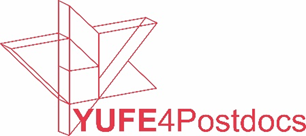 Commitment letter of co- supervisor (Template)This template should be used to formulate the co-supervisor’s commitment.A YUFE4Postdocs applicant must upload a signed co-supervisor commitment letter in PDF format, as part of the application. It should be saved in this format: ‘Full name of applicant_cosupervisor’The letter should not be longer than 1 page.Text for commitment letter I hereby agree:​to act as co-supervisor for …. Name of candidate … for the duration of the appointment of the Y4P Postdoc in the YUFE4Postdocs program, which includes:​collaborating together with …. Name of supervisor … in the Y4P Postdoc’s supervising team via regular supervision meetings and assisting in the development and intermediary update of the Researcher’s Career Development Plan (CDP)​to host the Y4P Postdoc in my research group for the duration of  the intra-YUFE mobility as defined in the project plan and/or further agreed upon with the Y4P Postdoc and the supervisor​.Insert name co-supervisor, research group and departmentInsert signature and date